Retroalimentación Guía N° 8 Educación Física y Salud5° BásicoCondición Física                         FlexibilidadDefine con tus palabras el elemento de la condición física de Flexibilidad y porque es importante desarrollarla.R”La flexibilidad es la capacidad de estirar la musculatura realizando movimientos con mayor amplitud. La flexibilidad es importante por que es potenciadora de las otras cualidades físicas, nos ayudada prevenir lesiones mejorando las articulaciones y tendones. ¿Cuáles son los tipos de flexibilidad que existen? Define con tus palabras cada uno de ellos.R”Los tipos de flexibilidad son la estática y la dinámica. La estática realiza una flexión lenta y controlada, en cambio la dinámica realiza movimientos fuertes y rápidos. Nombra 3 beneficios que nos aporta el entrenamiento de la Flexibilidad.____Elasticidad muscular y articular. __________________________________Preparación para el trabajo muscular. _____________________________Prevención de lesiones. ____________________________________Dibuja 1 ejemplo de ejercicios o juegos para cada uno de los tipos de flexibilidad.Marca con una V si es Verdadero o con una F si es Falso (Justificar las falsas)__V___ La flexibilidad es el elemento de la condición física que se pierda con mayor facilidad._____________________________________________________________________V___ Flexibilidad es la capacidad estirar un musculo fácilmente y sin que exista peligro de que se rompa._____________________________________________________________________F___ Saltar la cuerda es un ejemplo de flexibilidad.____Saltar la cuerda es un ejercicio resistencia. ______________________________V___ Desarrollar la flexibilidad previene posibles lesiones.___________________________________________________________________Observa el siguiente video https://www.youtube.com/watch?v=ufJIpIHPIaE, ejecuta las actividades y reconoce a tipo de musculo según corresponde cada ejercicio.Dibuja el crucigrama en tu cuaderno y ubica las palabras según los recuadros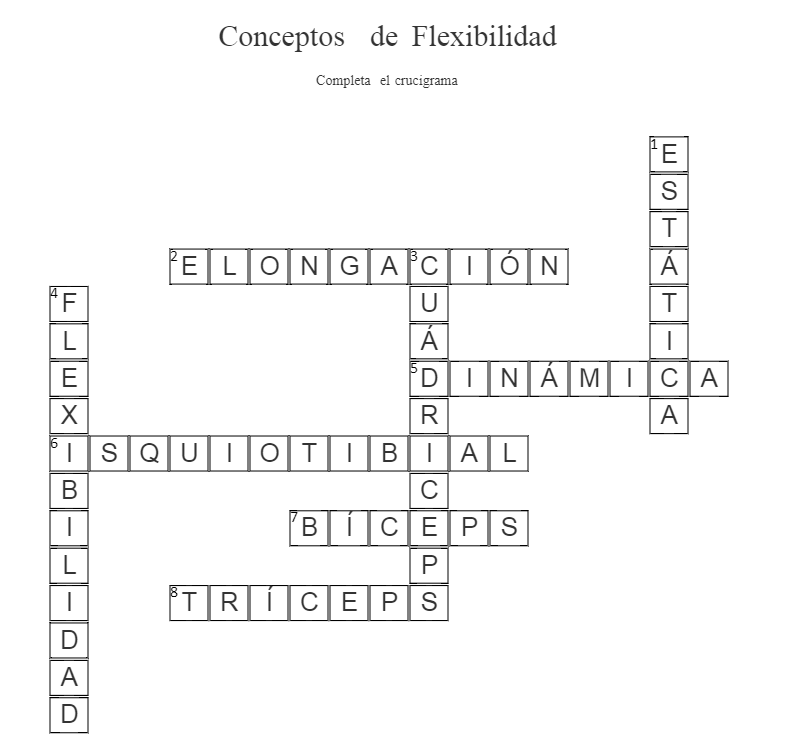 Flexibilidad EstáticaFlexibilidad Dinámica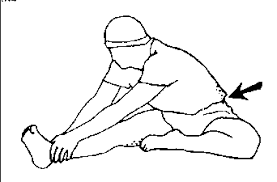 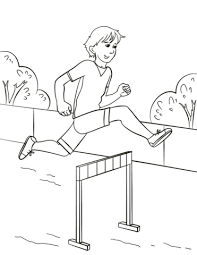 	Numero de EjercicioMusculo a trabajarEjercicio N°1               IsquiotibilialesEjercicio N°2                 AductoresEjercicio N°5               CuádricepsEjercicio N°6	Dorsal ancho Ejercicio N°10	Deltoides